October 20 2016	In Re:	P-2016-2540046(SEE ATTACHED LIST)Petition of Duquesne Light CompanyFor Approval of Its Long-Term Infrastructure Improvement Plan for period January 1, 2017 through December 31, 2022.AndFor Approval of a Distribution System Improvement ChargeCORRECTED Hearing Notice	This is to inform you that the notice dated October 18, 2016 on the above-captioned case contained incorrect information. The purpose of this notice is to correct that information.  All corrections will be double underlined.Type:		Initial HearingDate: 		Tuesday, January 24, 2017Time: 		9:00 a.m.Location:	Hearing Room 4Plaza LevelCommonwealth Keystone Building400 North StreetHarrisburg, PA  17120Presiding:	Administrative Law Judge Katrina L. DunderdalePiatt PlaceSuite 220301 5th AvenuePittsburgh, PA 15222Telephone:  412.565.3550Fax:  412.565.5692	Attention:  You may lose the case if you do not come to this hearing and present facts on the issues raised.	You must serve the Presiding Officer with a copy of ANY document you file in this case.	If you intend to file exhibits, two (2) copies of all hearing exhibits to be presented into evidence must be submitted to the reporter.  An additional copy must be furnished to the Presiding Officer.  A copy must also be provided to each party of record.	Individuals representing themselves are not required to be represented by an attorney.  All others (corporation, partnership, association, trust or governmental agency or subdivision) must be represented by an attorney.  An attorney representing you should file a Notice of Appearance before the scheduled hearing date.	If you are a person with a disability, and you wish to attend the hearing, we may be able to make arrangements for your special needs.  Please call the scheduling office at the Public Utility Commission at least five (5) business days prior to your hearing to submit your request.	If you require an interpreter to participate in the hearings, we will make every reasonable effort to have an interpreter present.  Please call the scheduling office at the Public Utility Commission at least ten (10) business days prior to your hearing to submit your request.Scheduling Office:  717.787.1399AT&T Relay Service number for persons who are deaf or hearing-impaired:  1.800.654.5988c:	Calendar File	File RoomP-2016-2540046 - Petition of Duquesne Light Company for Approval of Its Long-Term Infrastructure Improvement Plan for period January 1, 2017 through December 31, 2022.Revised 10/20/16MICHAEL W GANG ESQUIRE*ANTHONY D KANAGY ESQUIREPOST & SCHELL PC17 NORTH SECOND STREET12TH FLOORHARRISBURG PA  17101-1601(For Duquesne Light Company)*Accepts e-ServiceTISHEKIA WILLIAMS ESQUIREDUQUESNE LIGHT COMPANY411 SEVENTH AVENUE 16TH FLOORPITTSBURGH PA  15219Accepts e-ServiceERIN L GANNON ESQUIREDARRYL A LAWRENCE ESQUIREOFFICE OF CONSUMER ADVOCATE555 WALNUT STREET5TH FLOOR FORUM PLACEHARRISBURG PA  17101Accepts e-ServiceSHARON E WEBB ESQUIREOFFICE OF SMALL BUSINESS ADVOCATE300 N SECOND STREET STE 202HARRISBURG PA  17101GINA L LAUFFER ESQUIREPA Public Utiltty CommissionBUREAU OF INVESTIGATION AND ENFORCEMENT400 NORTH STREETHARRISBURG PA  17120Accepts e-ServiceJoseph L Vullo ESQUIREBurke Vullo Reilly Roberts1460 Wyoming AvenueForty Fort PA  18704(For Community Action Association of PA)Accepts e-ServiceTHEODORE S ROBINSON ESQUIRECITIZEN POWER2121 MURRAY AVENUEPITTSBURGH PA  15217(For Citizen Power)Accepts e-Service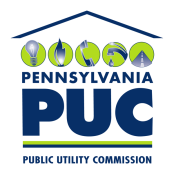  PUBLIC UTILITY COMMISSIONOffice of Administrative Law JudgeP.O. IN REPLY PLEASE REFER TO OUR FILE